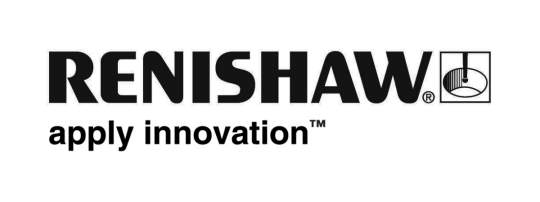 Nová verze počítačového softwaru k sondám pro obráběcí centraSoftware Productivity+™, dostupný od podzimu 2011, představuje unikátní řešení pro integraci měření a procesního řízení do programů pro CNC obrábění. Software Productivity+ poskytuje výrazné výhody ve srovnání s tradičními metodami, protože eliminuje požadavky na ruční přidávání cyklů sondy do kódu G. Namísto toho používá pro výběr funkci „ukaž a klikni“ a import modelů těles s rozhraním, které je stávajícím uživatelům softwaru CAM jistě znám.Již nyní se jedná o nejvýkonnější dostupný nástroj pro měření na strojích při řízení výrobního procesu. Produktivity+, verze 1.90, dále vylepšuje své funkce a flexibilitu zahrnující další funkce pro sestrojené příkazy, zlepšenou funkčnost ve více osách, zlepšené možnosti zpráv a funkce dalších uživatelských maker.Funkce sestrojených příkazů v rámci Productivity+ umožňuje vytvoření „virtuálních“ vlastností ze stávajících naměřených dat a je doplněna přidáním nového prvku sestrojené řádky. Dohromady tyto sestrojené příkazy (bod, kružnice, rovina a čára) jsou vhodné pro složité operace nastavování pracovního úkolu.Možnost práce ve více osách a podpora specifických příkazů stroje, například řídicích systémů Fanuc G68.2 a Siemens CYCLE800, byly ve verzi 1.90 také rozšířeny. Poskytují podporu programování pro kloubové stoly (nutace) a pětiosé konfigurace hlava/stůl, stejně jako standardní tříosé stroje a víceosé stroje s konfiguracemi stůl/stůl.Výkonná funkce softwaru Productivity+ pro sestavování zpráv, která zahrnuje takové podrobnosti, jako je název prvku, typ a volitelně kontrolu vstupní/výstupní tolerance, byla také vylepšena a umožňuje proto nyní tvořit zprávy v konzistentním formátu pro všechny podporované modely řídicích systémů. Nabízí také zjednodušenou analýzu a porovnání při použití externích softwarových balíčků.Pro uživatele, kteří vyhledávají možnost vytváření a přidávání mnoha vlastních řešení do procedur softwaru Productivity+, nabízí verze 1.90 zlepšenou funkci vlastních maker, které nyní umožňují používání výsledků k provádění aktualizací stroje.Všechny tyto nové funkce staví na schopnosti softwaru Productivity+ umožnit uživatelům kombinovat práci se sondou a obrábění, také funkce lze automaticky kontrolovat bez potřeby externího počítače. Integrovaný kompilátor logiky umožňuje používat měření jako vstup k rozhodování o řízení procesu, což umožňuje automatické nastavení proměnných stroje a aktualizace otáčení.Závěr